Week 5Thursday 23rd April 2020Reading – Journal WritingChoose a chapter book that you enjoyed reading in the holiday.Think about how does the author set the atmosphere/mood at the beginning (what words, or punctuations do they use that may create the mood/feeling/atmosphere)?  How are the characters described/ portrayed? Give some examples of this from the text.How is the setting of scene given to the reader? Give some examples of this from the text.Does the author give hints of the ending?  Are you able to predict the future events before even finishing the book?  How does the author do that?  Give examples from the book.Why would you recommend this book?Finally, the overall rating of this book out of 10. 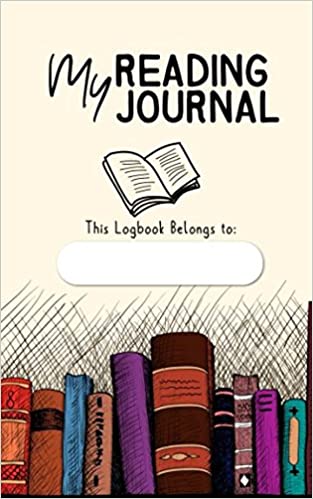 